  ANEXO 1
1.- DATOS GENERALES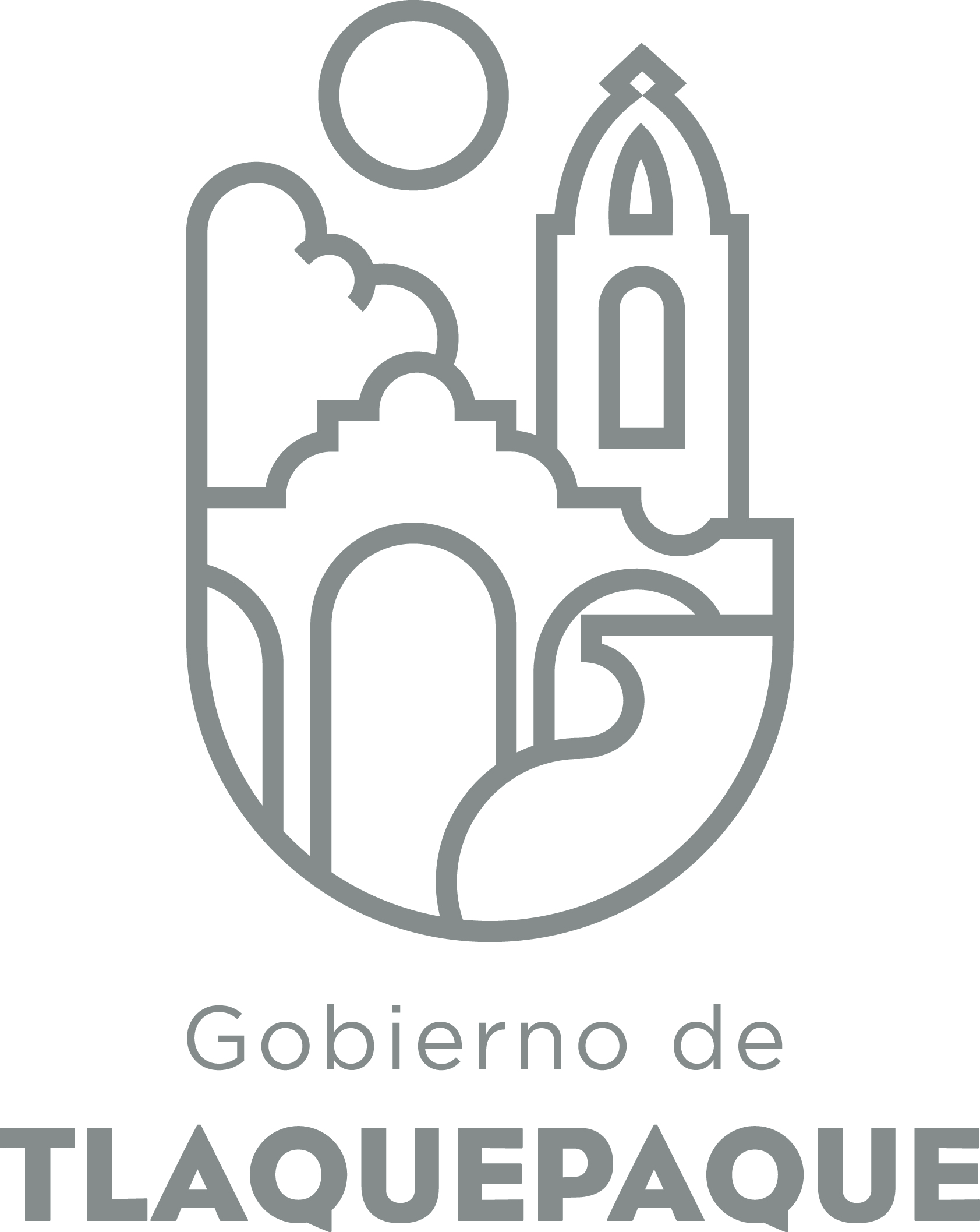 ANEXO 22.- OPERACIÓN DE LA PROPUESTAElaborado por: DGPP / PP / PLVRecursos empleados para la realización del Programa/Proyecto/Servicio/Campaña (PPSC) DIRECCIÓN GENERAL DE POLÍTICAS PÚBLICASCARATULA PARA LA ELABORACIÓN DE PROYECTOS.A)Nombre del programa/proyecto/servicio/campañaA)Nombre del programa/proyecto/servicio/campañaA)Nombre del programa/proyecto/servicio/campañaA)Nombre del programa/proyecto/servicio/campañaManual de Identidad MunicipalManual de Identidad MunicipalManual de Identidad MunicipalManual de Identidad MunicipalManual de Identidad MunicipalManual de Identidad MunicipalEjeEje66B) Dirección o Área ResponsableB) Dirección o Área ResponsableB) Dirección o Área ResponsableB) Dirección o Área ResponsableDirección de Desarrollo OrganizacionalDirección de Desarrollo OrganizacionalDirección de Desarrollo OrganizacionalDirección de Desarrollo OrganizacionalDirección de Desarrollo OrganizacionalDirección de Desarrollo OrganizacionalEstrategiaEstrategia6.56.5C)  Problemática que atiende la propuestaC)  Problemática que atiende la propuestaC)  Problemática que atiende la propuestaC)  Problemática que atiende la propuestaActualmente el Gobierno Municipal no cuenta con normas que regulen la identidad visual de la institución, las especificaciones de los códigos de logotipos y emblemas, la tipografía, el color y la estructura de los espacios, normas de regulen la marca municipal, normas regulen los colores de  los edificios públicos, normas que regulen los colores de los vehículos oficiales, normas que regulen la cultura organizacional, etc., situación que genera cada tres años con el cambio de gobierno un gasto innecesario.Actualmente el Gobierno Municipal no cuenta con normas que regulen la identidad visual de la institución, las especificaciones de los códigos de logotipos y emblemas, la tipografía, el color y la estructura de los espacios, normas de regulen la marca municipal, normas regulen los colores de  los edificios públicos, normas que regulen los colores de los vehículos oficiales, normas que regulen la cultura organizacional, etc., situación que genera cada tres años con el cambio de gobierno un gasto innecesario.Actualmente el Gobierno Municipal no cuenta con normas que regulen la identidad visual de la institución, las especificaciones de los códigos de logotipos y emblemas, la tipografía, el color y la estructura de los espacios, normas de regulen la marca municipal, normas regulen los colores de  los edificios públicos, normas que regulen los colores de los vehículos oficiales, normas que regulen la cultura organizacional, etc., situación que genera cada tres años con el cambio de gobierno un gasto innecesario.Actualmente el Gobierno Municipal no cuenta con normas que regulen la identidad visual de la institución, las especificaciones de los códigos de logotipos y emblemas, la tipografía, el color y la estructura de los espacios, normas de regulen la marca municipal, normas regulen los colores de  los edificios públicos, normas que regulen los colores de los vehículos oficiales, normas que regulen la cultura organizacional, etc., situación que genera cada tres años con el cambio de gobierno un gasto innecesario.Actualmente el Gobierno Municipal no cuenta con normas que regulen la identidad visual de la institución, las especificaciones de los códigos de logotipos y emblemas, la tipografía, el color y la estructura de los espacios, normas de regulen la marca municipal, normas regulen los colores de  los edificios públicos, normas que regulen los colores de los vehículos oficiales, normas que regulen la cultura organizacional, etc., situación que genera cada tres años con el cambio de gobierno un gasto innecesario.Actualmente el Gobierno Municipal no cuenta con normas que regulen la identidad visual de la institución, las especificaciones de los códigos de logotipos y emblemas, la tipografía, el color y la estructura de los espacios, normas de regulen la marca municipal, normas regulen los colores de  los edificios públicos, normas que regulen los colores de los vehículos oficiales, normas que regulen la cultura organizacional, etc., situación que genera cada tres años con el cambio de gobierno un gasto innecesario.Línea de AcciónLínea de AcciónC)  Problemática que atiende la propuestaC)  Problemática que atiende la propuestaC)  Problemática que atiende la propuestaC)  Problemática que atiende la propuestaActualmente el Gobierno Municipal no cuenta con normas que regulen la identidad visual de la institución, las especificaciones de los códigos de logotipos y emblemas, la tipografía, el color y la estructura de los espacios, normas de regulen la marca municipal, normas regulen los colores de  los edificios públicos, normas que regulen los colores de los vehículos oficiales, normas que regulen la cultura organizacional, etc., situación que genera cada tres años con el cambio de gobierno un gasto innecesario.Actualmente el Gobierno Municipal no cuenta con normas que regulen la identidad visual de la institución, las especificaciones de los códigos de logotipos y emblemas, la tipografía, el color y la estructura de los espacios, normas de regulen la marca municipal, normas regulen los colores de  los edificios públicos, normas que regulen los colores de los vehículos oficiales, normas que regulen la cultura organizacional, etc., situación que genera cada tres años con el cambio de gobierno un gasto innecesario.Actualmente el Gobierno Municipal no cuenta con normas que regulen la identidad visual de la institución, las especificaciones de los códigos de logotipos y emblemas, la tipografía, el color y la estructura de los espacios, normas de regulen la marca municipal, normas regulen los colores de  los edificios públicos, normas que regulen los colores de los vehículos oficiales, normas que regulen la cultura organizacional, etc., situación que genera cada tres años con el cambio de gobierno un gasto innecesario.Actualmente el Gobierno Municipal no cuenta con normas que regulen la identidad visual de la institución, las especificaciones de los códigos de logotipos y emblemas, la tipografía, el color y la estructura de los espacios, normas de regulen la marca municipal, normas regulen los colores de  los edificios públicos, normas que regulen los colores de los vehículos oficiales, normas que regulen la cultura organizacional, etc., situación que genera cada tres años con el cambio de gobierno un gasto innecesario.Actualmente el Gobierno Municipal no cuenta con normas que regulen la identidad visual de la institución, las especificaciones de los códigos de logotipos y emblemas, la tipografía, el color y la estructura de los espacios, normas de regulen la marca municipal, normas regulen los colores de  los edificios públicos, normas que regulen los colores de los vehículos oficiales, normas que regulen la cultura organizacional, etc., situación que genera cada tres años con el cambio de gobierno un gasto innecesario.Actualmente el Gobierno Municipal no cuenta con normas que regulen la identidad visual de la institución, las especificaciones de los códigos de logotipos y emblemas, la tipografía, el color y la estructura de los espacios, normas de regulen la marca municipal, normas regulen los colores de  los edificios públicos, normas que regulen los colores de los vehículos oficiales, normas que regulen la cultura organizacional, etc., situación que genera cada tres años con el cambio de gobierno un gasto innecesario.No. de PP EspecialNo. de PP EspecialD) Ubicación Geográfica / Cobertura  de ColoniasD) Ubicación Geográfica / Cobertura  de ColoniasD) Ubicación Geográfica / Cobertura  de ColoniasD) Ubicación Geográfica / Cobertura  de ColoniasNo aplicaNo aplicaNo aplicaNo aplicaNo aplicaNo aplicaVinc al PNDVinc al PNDE) Nombre del Enlace o ResponsableE) Nombre del Enlace o ResponsableE) Nombre del Enlace o ResponsableE) Nombre del Enlace o ResponsablePedro Saavedra MoyaPedro Saavedra MoyaPedro Saavedra MoyaPedro Saavedra MoyaPedro Saavedra MoyaPedro Saavedra MoyaVinc al PEDVinc al PEDF) Objetivo específicoF) Objetivo específicoF) Objetivo específicoF) Objetivo específicoManual de identidad municipal editado.  Manual de identidad municipal editado.  Manual de identidad municipal editado.  Manual de identidad municipal editado.  Manual de identidad municipal editado.  Manual de identidad municipal editado.  Vinc al PMetDVinc al PMetDG) Perfil de la población atendida o beneficiariosG) Perfil de la población atendida o beneficiariosG) Perfil de la población atendida o beneficiariosG) Perfil de la población atendida o beneficiariosServidores Públicos y habitantes del Municipio de San Pedro Tlaquepaque.Servidores Públicos y habitantes del Municipio de San Pedro Tlaquepaque.Servidores Públicos y habitantes del Municipio de San Pedro Tlaquepaque.Servidores Públicos y habitantes del Municipio de San Pedro Tlaquepaque.Servidores Públicos y habitantes del Municipio de San Pedro Tlaquepaque.Servidores Públicos y habitantes del Municipio de San Pedro Tlaquepaque.Servidores Públicos y habitantes del Municipio de San Pedro Tlaquepaque.Servidores Públicos y habitantes del Municipio de San Pedro Tlaquepaque.Servidores Públicos y habitantes del Municipio de San Pedro Tlaquepaque.Servidores Públicos y habitantes del Municipio de San Pedro Tlaquepaque.H) Tipo de propuestaH) Tipo de propuestaH) Tipo de propuestaH) Tipo de propuestaH) Tipo de propuestaJ) No de BeneficiariosJ) No de BeneficiariosK) Fecha de InicioK) Fecha de InicioK) Fecha de InicioFecha de CierreFecha de CierreFecha de CierreFecha de CierreProgramaCampañaServicioProyectoProyectoHombresMujeresJunio 2017Junio 2017Junio 2017Septiembre 2017Septiembre 2017Septiembre 2017Septiembre 2017XXFedEdoMpioxxxxI) Monto total estimadoI) Monto total estimadoI) Monto total estimadoFuente de financiamientoFuente de financiamientoA) Principal producto esperado (base para el establecimiento de metas) Un Manual de Identidad Municipal. Un Manual de Identidad Municipal. Un Manual de Identidad Municipal. Un Manual de Identidad Municipal. Un Manual de Identidad Municipal. B)Actividades a realizar para la obtención del producto esperado1. Identificar el contenido temático del manual de identidad. 2. De conformidad con el contenido temático; levantar, revisar, analizar y redactar el contenido temático del manual.3. Presentar proyecto de manual de identidad.4. Revisar, analizar, dictaminar, aprobar, publicar y difundir el manual de identidad. 1. Identificar el contenido temático del manual de identidad. 2. De conformidad con el contenido temático; levantar, revisar, analizar y redactar el contenido temático del manual.3. Presentar proyecto de manual de identidad.4. Revisar, analizar, dictaminar, aprobar, publicar y difundir el manual de identidad. 1. Identificar el contenido temático del manual de identidad. 2. De conformidad con el contenido temático; levantar, revisar, analizar y redactar el contenido temático del manual.3. Presentar proyecto de manual de identidad.4. Revisar, analizar, dictaminar, aprobar, publicar y difundir el manual de identidad. 1. Identificar el contenido temático del manual de identidad. 2. De conformidad con el contenido temático; levantar, revisar, analizar y redactar el contenido temático del manual.3. Presentar proyecto de manual de identidad.4. Revisar, analizar, dictaminar, aprobar, publicar y difundir el manual de identidad. 1. Identificar el contenido temático del manual de identidad. 2. De conformidad con el contenido temático; levantar, revisar, analizar y redactar el contenido temático del manual.3. Presentar proyecto de manual de identidad.4. Revisar, analizar, dictaminar, aprobar, publicar y difundir el manual de identidad. Indicador de Resultados vinculado al PMD según Línea de Acción Indicador vinculado a los Objetivos de Desarrollo Sostenible AlcanceCorto PlazoMediano PlazoMediano PlazoMediano PlazoLargo PlazoAlcanceXC) Valor Inicial de la MetaValor final de la MetaValor final de la MetaNombre del indicadorFormula del indicadorFormula del indicadorObtener un  Manual de Identidad MunicipalObtener un  Manual de Identidad Municipal aprobado, publicado y difundido.Obtener un  Manual de Identidad Municipal aprobado, publicado y difundido.Manual de identidad   aprobado, publicado y difundido  en 2017.Un manual de identidad   aprobado, publicado y difundido  en 2017/ Un manual de identidad   Municipal programado para su obtención en 2017.Un manual de identidad   aprobado, publicado y difundido  en 2017/ Un manual de identidad   Municipal programado para su obtención en 2017.Clave de presupuesto determinada en Finanzas para la etiquetación de recursosClave de presupuesto determinada en Finanzas para la etiquetación de recursosClave de presupuesto determinada en Finanzas para la etiquetación de recursosCronograma Anual  de ActividadesCronograma Anual  de ActividadesCronograma Anual  de ActividadesCronograma Anual  de ActividadesCronograma Anual  de ActividadesCronograma Anual  de ActividadesCronograma Anual  de ActividadesCronograma Anual  de ActividadesCronograma Anual  de ActividadesCronograma Anual  de ActividadesCronograma Anual  de ActividadesCronograma Anual  de ActividadesCronograma Anual  de ActividadesD) Actividades a realizar para la obtención del producto esperado 201720172017201720172017201720172017201720172017D) Actividades a realizar para la obtención del producto esperado ENEFEBMZOABRMAYJUNJULAGOSEPOCTNOVDIC1. Identificar el contenido temático del manual de identidad. X2. De conformidad con el contenido temático; levantar, revisar, analizar y redactar el contenido temático del manual.XXX3. Presentar proyecto de manual de identidad.XX4. Revisar, analizar, dictaminar, aprobar, publicar y difundir el manual de identidad.XRecursos HumanosNúmero Costo EstimadoRecursos MaterialesNúmero/LitrosCosto EstimadoTipo de financiamiento del recursoTipo de financiamiento del recursoRecursos Financieros MontoRecursos HumanosNúmero Costo EstimadoRecursos MaterialesNúmero/LitrosCosto EstimadoProveeduríaFondo RevolventeRecursos Financieros MontoPersonal que participa en éste PPSC      1$37,084.20Vehículos empleados para éste PPSCNONONONOMonto total del Recurso obtenido mediante el fondo REVOLVENTE que se destina a éste PPSC$2,000.00Personal que participa en éste PPSC      1$37,084.20Combustible mensual que consumen los vehículos empleados para éste PPSCNONONONOMonto total del Recurso obtenido mediante el fondo REVOLVENTE que se destina a éste PPSC$2,000.00Personal que participa en éste PPSC      1$37,084.20Computadoras empleadas para éste PPSC1NONONOMonto total del Recurso obtenido mediante el fondo REVOLVENTE que se destina a éste PPSC$2,000.00